NGUYỄN CÔNG GIA BẢO – CẬU HỌC TRÒ NHỎ SAY MÊ TOÁN HỌCTập thể lớp 4A1 của Trường Tiểu học Giang Biên có một cậu bé hiền lành, ít nói nhưng lại vô cùng thông minh, chăm chỉ. Trong những năm học vừa qua, cậu luôn đặt cho mình mục tiêu là chinh phục những cuộc thi quốc tế. Bởi vậy, ngay từ đầu năm, em luôn tích cực học tập, rèn luyện và tích cực đăng kí các cuộc thi để thử sức cũng như trau dồi tài năng toán học của bản thân. Nhờ sự nỗ lực không ngừng, em đã đạt được những thành tích đáng nể như:Năm học 2020-20211. Giải Nhất Trạng nguyên Tiếng Việt cấp Thành phố 2. Top 5% Kỳ thi Toán Quốc tế Kangaroo Năm học 2021-2022 1. Huy chương Bạc Olympic Toán Titan Việt Nam VTMO 2. Giải Vàng Toán Tư duy Quốc tế Bkids 3. Giải Nhì Trạng nguyên Toàn tài cấp Thành phố Năm học 2022-2023 1. Giải Đồng Toán Tư duy Quốc tế Bkids 2. Giải Đồng Toán Tư duy sáng tạo Edubee Năm học 2023-2024 1. Giải Vàng Toán Tư duy Quốc tế BkidsNgoài những thành tích đáng nể trên, em luôn đạt được danh hiệu “Học sinh Xuất sắc”.Chia sẻ về bí quyết của mình, cậu học trò Gia Bảo mỉm cười bật mí: “Con rất yêu thích môn Toán nên thường dành nhiều thời gian cho lĩnh vực này. Con cùng bố mẹ tìm hiểu thêm các kiến thức nâng cao từ các bộ sách tham khảo, đồng thời tham gia tự luyện trên các trang web trực tuyến… cũng như tham gia vào các cuộc thi khác để rèn luyện các kỹ năng cần thiết. Con cũng rất may mắn được học tập trong môi trường học tập tuyệt vời của Trường Tiểu học Giang Biên trong những năm học quan trọng nhất của bậc Tiểu học. Sự nhiệt huyết, tận tâm của các thầy cô giáo cũng như tinh thần học tập hăng say của các bạn học luôn là động lực để con thêm yêu thích và không ngừng phấn đấu trong việc học của bản thân.”Bên cạnh những nỗ lực của bản thân cùng sự tận tâm dạy dỗ của thầy cô thì sự quan tâm, động viên của bố mẹ cũng chính là “bệ phóng” tuyệt vời giúp phát huy tài năng toán học trong em. Tất cả những yếu tố đó đã giúp cậu bé Gia Bảo ngày càng tự tin, chăm chỉ phấn đấu để phát triển bản thân mình ngày càng tốt hơn và tiếp tục gặt hái được nhiều thành tích cao trong học tập.Xin được chúc mừng những thành tích đáng tự hào của em Nguyễn Công Gia Bảo – cậu học trò nhỏ luôn nỗ lực, chăm chỉ hết mình. Em là một tấm gương sáng để các thế hệ học sinh Trường Tiểu học Giang Biên học tập và noi theo.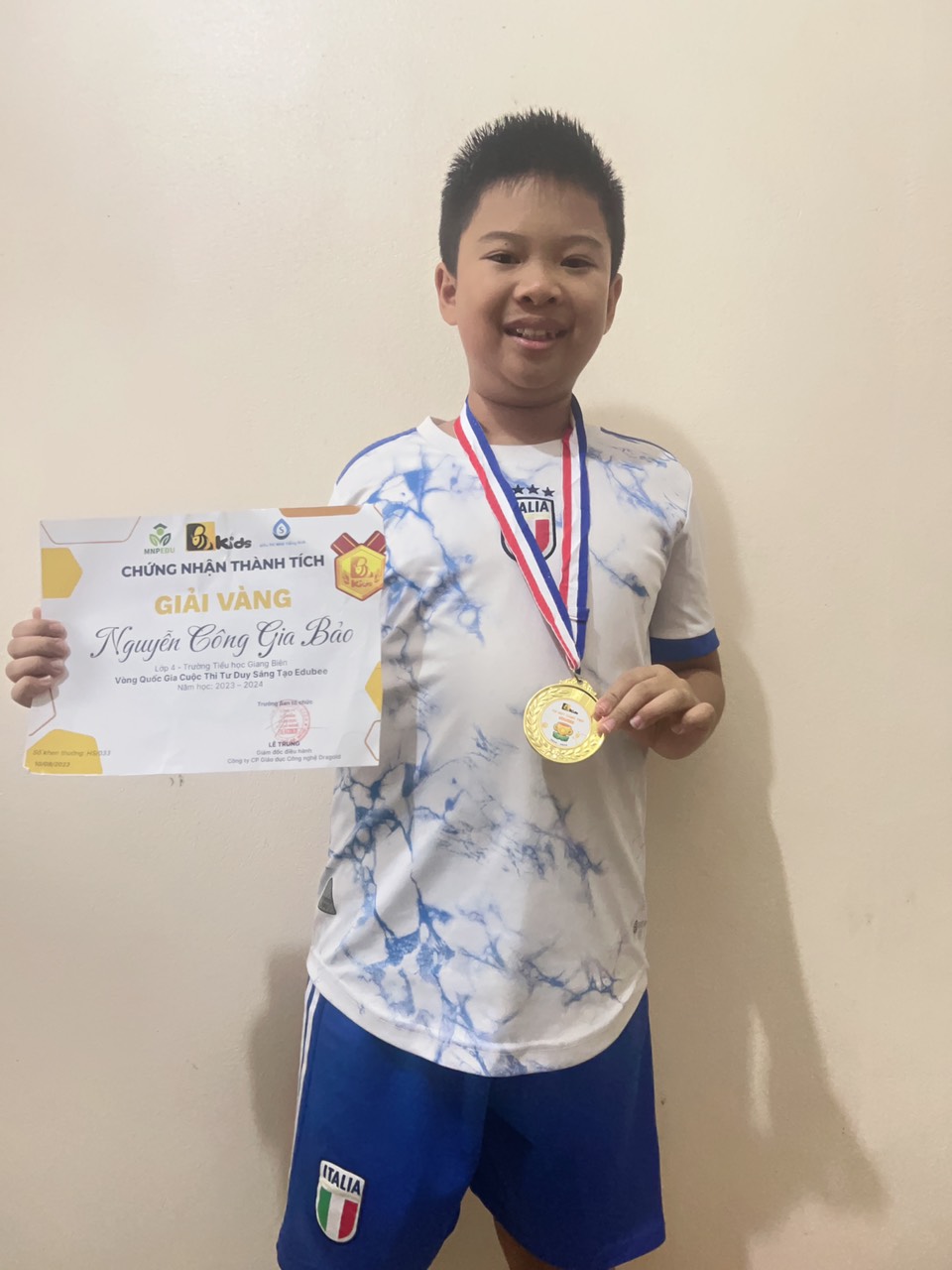 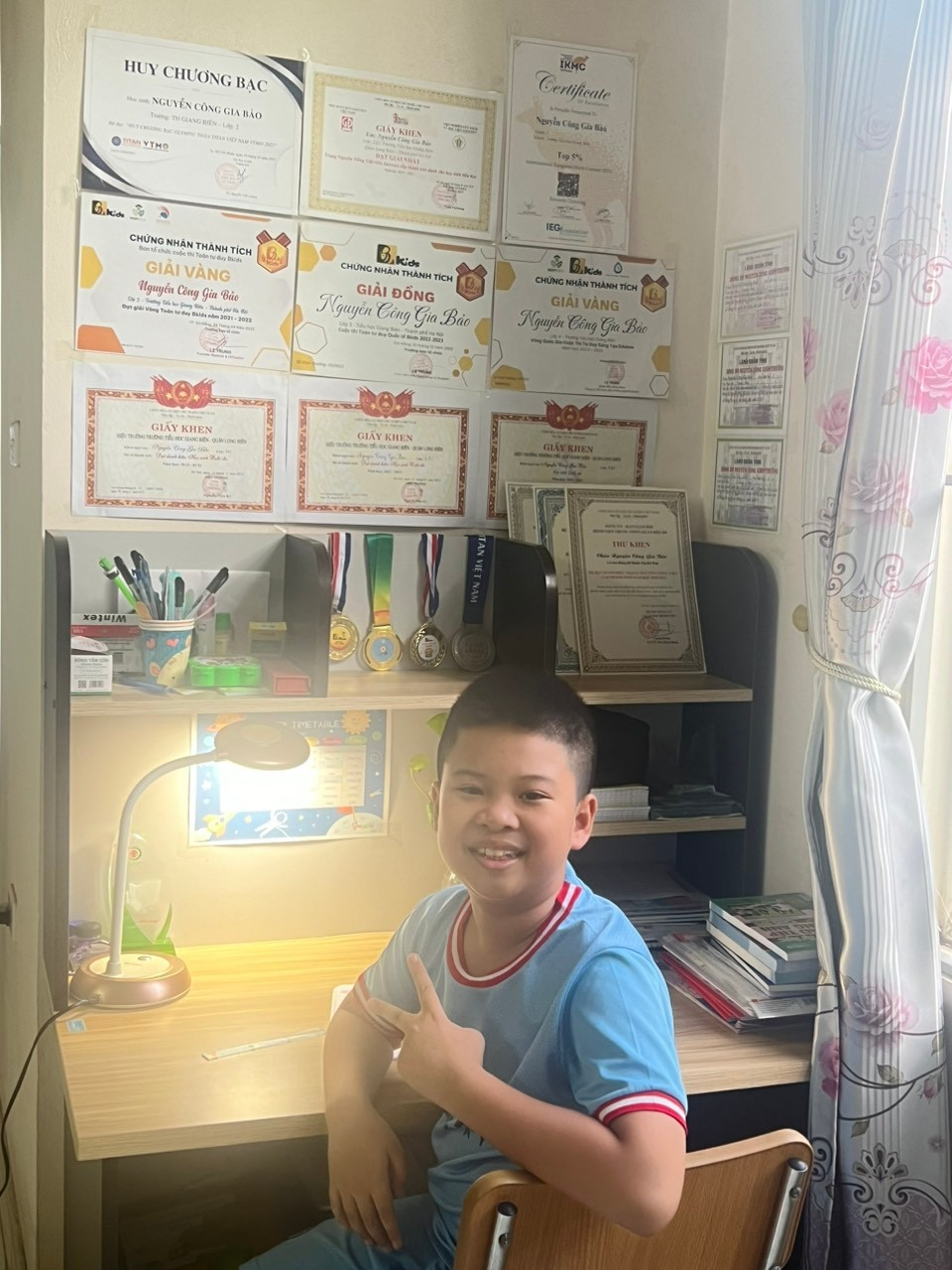 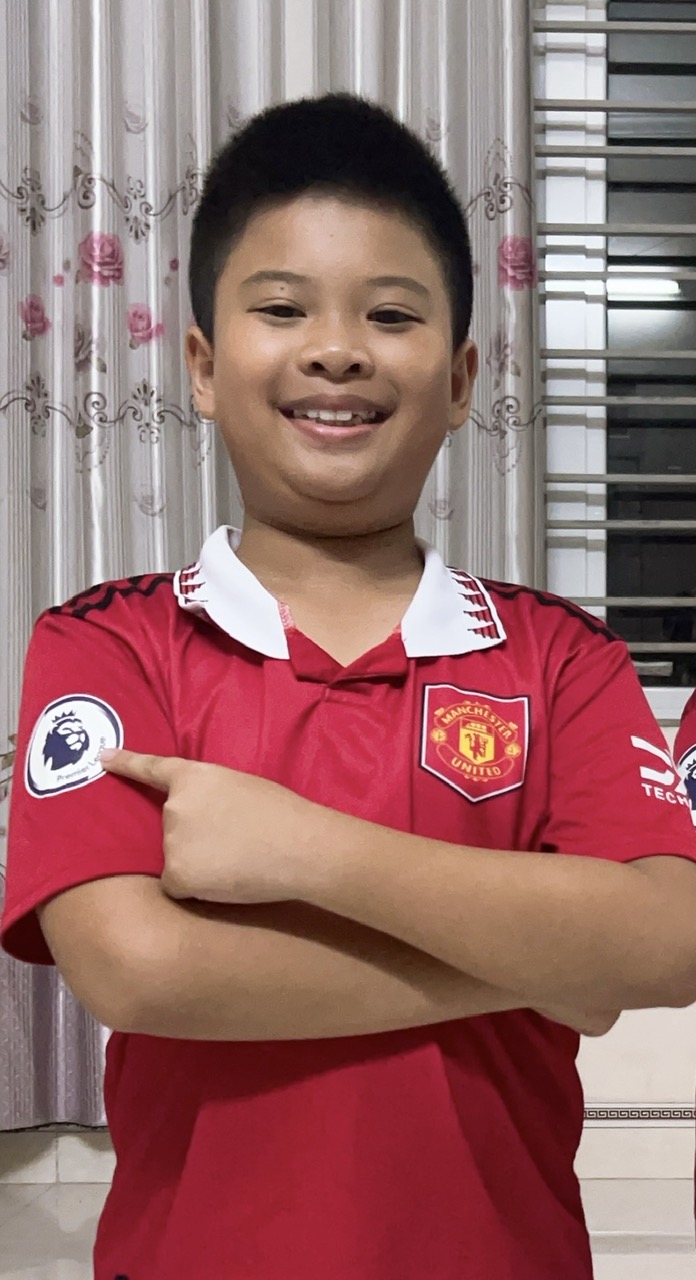 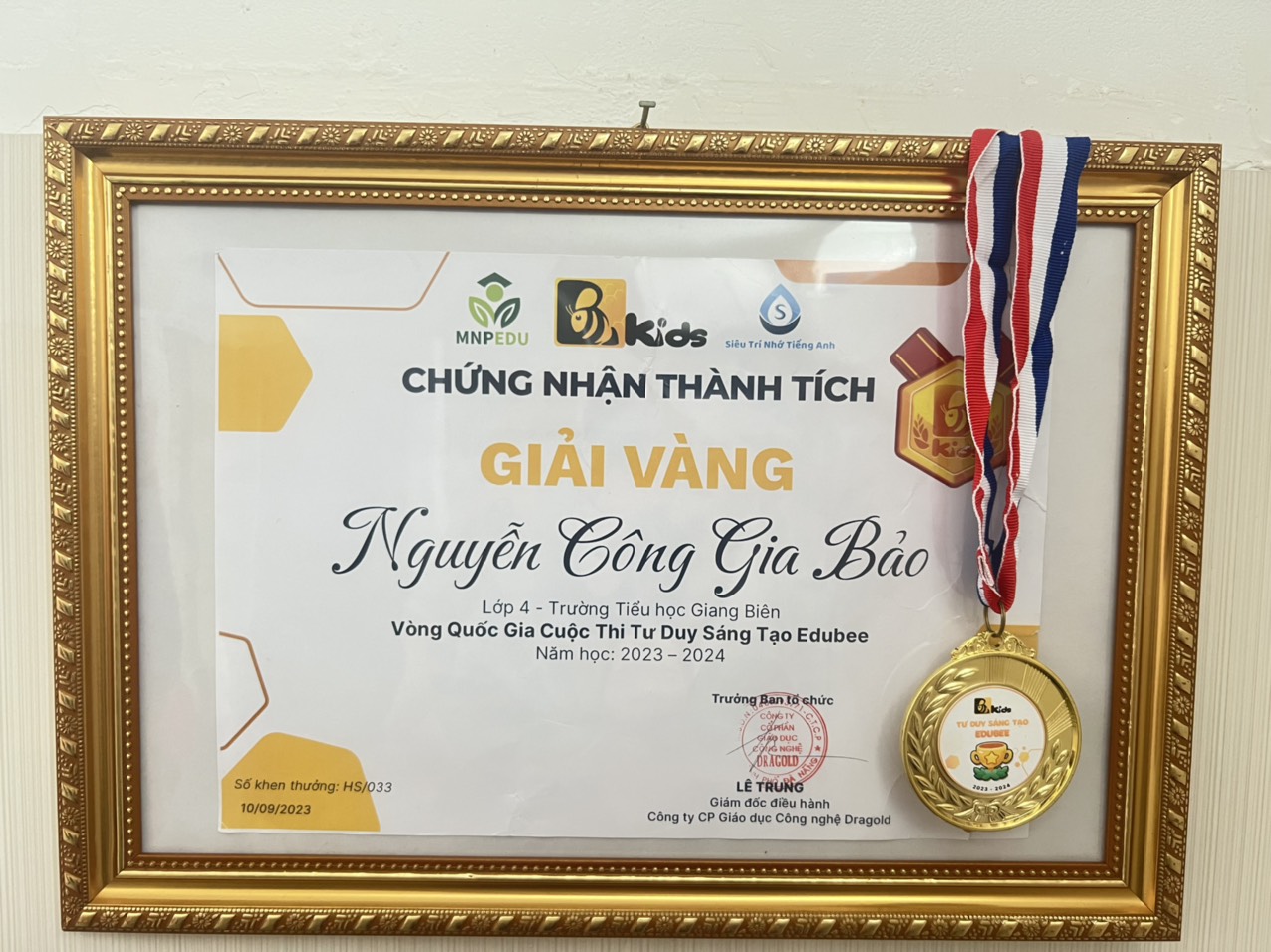 